Cocos IslandsCocos IslandsCocos IslandsCocos IslandsMay 2030May 2030May 2030May 2030SundayMondayTuesdayWednesdayThursdayFridaySaturday1234Islamic New Year5678910111213141516171819202122232425262728293031NOTES: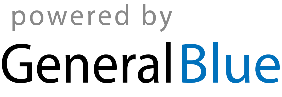 